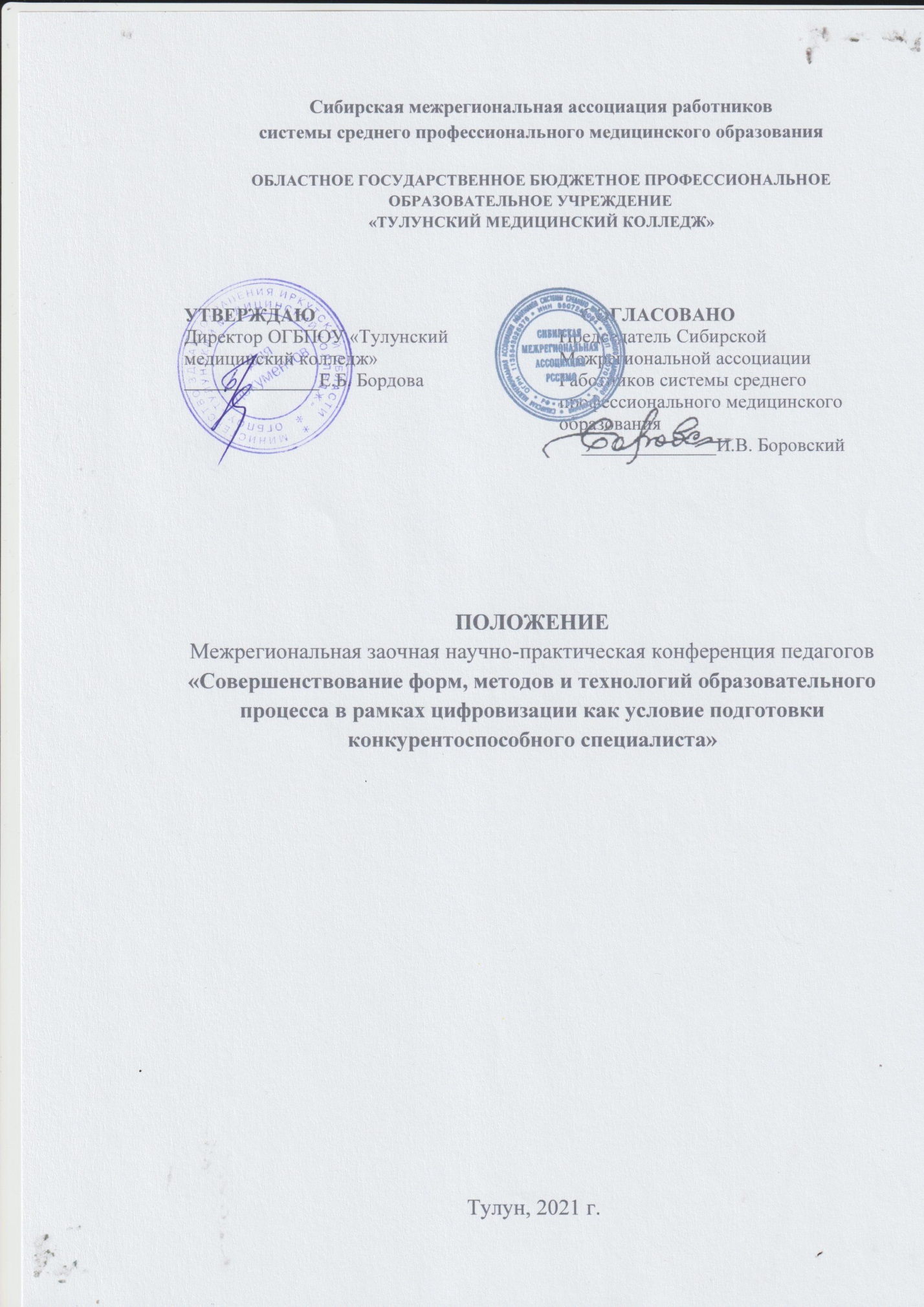 1. ОБЩИЕ ПОЛОЖЕНИЯ1.1 Настоящее Положение определяет цели, задачи, содержание, условия  и сроки проведения Межрегиональной заочной научно-практической конференции педагогов «Совершенствование форм, методов и технологий образовательного процесса в рамках цифровизации как условие подготовки конкурентоспособного специалиста» (далее – Конференция).1.2 Конференция проводится в рамках реализации плана Совета директоров средних медицинских и фармацевтических образовательных организаций Сибирского федерального округа (СФО) и Сибирской межрегиональной ассоциации работников системы среднего профессионального медицинского образования (далее - Сибирская межрегиональная ассоциация РССПМО)  на 2021 год.  1.3 Конференция является формой обмена опытом педагогических работников профессиональных образовательных организаций системы среднего профессионального медицинского образования, входящих в состав Сибирской межрегиональной ассоциации по рассмотрению проблем и перспектив развития современного образования.         1.4. Организатором Конференции является Областное государственное бюджетное профессиональное образовательное учреждение «Тулунский медицинский колледж» (далее  ОГБПОУ «Тулунский медицинский колледж»).         1.5. Конференция проводится в заочной форме, рабочий язык конференции - русский. 1.6 Участие в конференции бесплатное.1.7 Информация о Конференции размещается в сети Интернет на сайте ОГБПОУ «Тулунский медицинский колледж»: http://тмк.образование38.рф2. ЦЕЛИ И ЗАДАЧИ КОНФЕРЕНЦИИ2.1.	ЦЕЛЬ КОНФЕРЕНЦИИ: рассмотрение проблем и перспектив развития современного образования.2.2. ЗАДАЧИ КОНФЕРЕНЦИИ:- создать условия для демонстрации и  распространения опыта по организации обучения в условиях цифровизации, повышения профессионального мастерства педагогов;- привлечь субъектов образования к решению актуальных проблем;- способствовать повышению  качества  подготовки  среднего  медицинского  персонала  и их конкурентоспособности на рынке труда. 2.3. ОСНОВНЫЕ НАПРАВЛЕНИЯ РАБОТЫ КОНФЕРЕНЦИИ:- Интеграция современной образовательной среды и поэтапной цифровизации системы профессионального образования: возможности, опыт и перспективы.- Психолого-педагогические проблемы цифровизации профессионального образования.-Организация дистанционного сопровождения реализации основной и/или дополнительной образовательной программы для различных категорий обучающихся.- Воспитательная работа в условиях цифровизации образования.3. УЧАСТНИКИ КОНФЕРЕНЦИИ3.1. К участию в Конференции приглашаются педагогические работники средних  профессиональных медицинских организаций Сибирского Федерального округа.3.2. Участие может быть индивидуальным или групповым (не более 3-х человек).3.3 Число участников от образовательной организации неограничено.4. СРОКИ И ПОРЯДОК ПРОВЕДЕНИЯ КОНФЕРЕНЦИИ4.1. Сроки проведения Конференции: с 12.04 по 26.04 – прием заявок и материалов на публикацию; 30.04.21 г. – подведение итогов Конференции.4.2. Конференция проводится на базе Областного государственного бюджетного профессионального образовательного учреждения «Тулунский медицинский колледж».4.3. Для организационно-методического обеспечения проведения Конференции ОГБПОУ «Тулунский медицинский колледж» создает Оргкомитет, который осуществляет непосредственное руководство проведения Конференции. 4.4. Состав Оргкомитета формируется	из представителей администрации, методической службы и преподавателей ОГБПОУ «Тулунский медицинский колледж» , утверждается приказом директора.4.5. Обязанности Оргкомитета: разрабатывает Положение о  Конференции;информирует участников об условиях, тематике, сроках проведения Конференции;принимает материалы участников Конференции;осуществляет проверку материалов  на соответствие содержания, оформления требованиям и условиям, предусмотренным настоящим Положением;формирует электронный  сборник материалов Конференции;организует рассылку сборника авторам статей;готовит наградные материалы для участников;организует рассылку наградных материалов.4.6. Оргкомитет несёт ответственность за соблюдение  правил настоящего Положения и процедур подготовки и проведения Конференции.5. УСЛОВИЯ УЧАСТИЯ В КОНФЕРЕНЦИИ5.1. Конференция проводится в заочной форме. 5.2. Участие в Конференции бесплатное.5.3. Материалы, присланные на Конференцию, должны соответствовать направлениям и теме Конференции.5.4. Формат проведения Конференции предполагает публикацию статей в электронном сборнике по итогам Конференции.5.5. Для участия в Конференции и публикации материалов в сборнике необходимо до 26 апреля 2021 года в адрес Оргкомитета на  Е-mail: tulmed@mail.ru  направить:заявку на участие в Конференции (Приложение 1);текст статьи  (Приложение 2).Отправляя их, участник подтверждает свое согласие на обработку персональных данных. Участники должны соблюдать сроки участия в Конференции. В случае несоблюдения сроков Организатор имеет право не принимать материалы участников.5.6. Все участники Конференции получат сертификаты в электронном виде.5.7. По итогам Конференции создается электронный сборник статей, который рассылается всем участникам до 14 мая.5.8. Материалы, направленные для участия в Конференции не рецензируются, публикуются в авторской редакции.5.9.  Итоги конференции будут размещены на сайте Сибирской Межрегиональной ассоциации работников системы среднего профессионального медицинского образования sibmedcoll.ru не позднее 01.05.2021 г.5.10 Консультации по вопросам Конференции: методист, Тихомирова Оксана Сергеевна, тел. 89500563153, Е-mail: metodist_tmk@listПриложение 1Заявка на участие в Межрегиональной заочной научно-практической конференции педагоговПриложение 2Требования к оформлению статьи:1.Название файла должно содержать фамилию автора (Иванов И.И.doc).2.Объем публикации: 3-5 страниц. Формат: А4, все поля 2 см, без вставки номера страницы.3. Шрифт: Times New Roman, кегель 14; межстрочный интервал –1,0 (одинарный), красная строка (отступ) –1,0, интервал до и после абзаца 0, выравнивание текста –по ширине.4.Структура статьи: Первый пункт: название статьи ПРОПИСНЫМИ буквами, полужирный шрифт, форматирование по середине строки;Пропуск строки;Второй пункт: сведения об авторах курсив форматирование по ширине, отступ 1.0 (И.О. Фамилия, должность, кв. категория, место работы полностью, город, регион, ученая степень, ученое звание);Пропуск строки;Третий пункт: ТЕКСТ СТАТЬИ (введение, основная часть, заключение);Четвертый пункт: Литература. Оформляется в алфавитном порядке в соответствии с ГОСТ Р 7.0.5-2008 «Библиографическая ссылка». 6. Списки используются только нумерованные (1,2,3) и маркированные (маркер разделения только «», другие маркеры разделения не используются).7. Рисунки (подпись снизу, слева) включаются в текст статьи в формате JPEG, TIFF, BMP, обтекание текста сверху и снизу, форматирование посередине. 8. Таблицы (подпись сверху, справа) кегель 12, отступа нет. 9. На таблицы и рисунки в тексте статьи должны осуществляться ссылки. Таблицы и рисунки дополняют, раскрывают содержание статьи и требуют пояснения отраженной в них информации.ОБРАЗЕЦАКТИВНЫЕ МЕТОДЫ ПРЕПОДАВАНИЯ В ОБРАЗОВАТЕЛЬНОЙ ОРГАНИЗАЦИИ. ЭКСПРЕСС-ОПРОС.Иванов Иван Иванович, преподаватель спецдисциплин, первая квалификационная категория, Областное государственное бюджетное профессиональное образовательное учреждение «Тулунский медицинский колледж», г. Тулун, Иркутская область. Экспресс-опрос, в зависимости от вариантов его применения, может служить для:……..Ф.И.О. автораНаименование учрежденияДолжностьКонтактный телефонE-mailНаправление конференцииТема докладаКоличество страниц